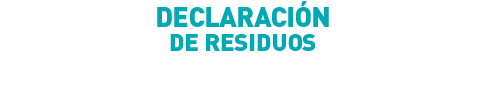 1.- DIRECCIÓN DE LA PROPIEDAD2.- DATOS DEL PROPIETARIO3.- PROFESIONAL RESPONSABLE OBRA4.- DISPOSICIÓN FINAL DE LOS RESIDUOS5.- COMPOSICIÓN DE RESIDUOS A GENERAR (Detallar brevemente residuos generados)6.- CANTIDAD DE RESIDUOS A GENERAR7.- DESCRIPCIÓN DEL PROCESO DE ACOPIO Y RETIRO DE RESIDUOSTiempo de acopio en el predio, medios a emplear en el retiro, la ruta del traslado y la indicación del transportista que lo realizará y lugar de destino7.- ANTECEDENTES QUE SE ADJUNTANNOTAS (Para situaciones especiales)URBANORURALN° SOLICITUDFECHA DE INGRESOCALLECALLECALLENÚMEROROL SIIMANZANALOTELOTEO O LOCALIDADLOTEO O LOCALIDADPLANO DE LOTEO N°NOMBRE O RAZÓN SOCIAL NOMBRE O RAZÓN SOCIAL RUTRUTFIRMA DEL PROPIETARIOPERSONA NATURAL O REPRESENTANTE LEGALREPRESENTANTE LEGALREPRESENTANTE LEGALREPRESENTANTE LEGALRUTPERSONA NATURAL O REPRESENTANTE LEGALPERSONA NATURAL O REPRESENTANTE LEGALDIRECCIÓN / CALLE / PASAJEN°N°COMUNAPERSONA NATURAL O REPRESENTANTE LEGALPERSONA NATURAL O REPRESENTANTE LEGALTELÉFONO FIJOFAXFAXCELULARPERSONA NATURAL O REPRESENTANTE LEGALPERSONA NATURAL O REPRESENTANTE LEGALE-MAILE-MAILE-MAILE-MAILPERSONA NATURAL O REPRESENTANTE LEGALPERSONA NATURAL O REPRESENTANTE LEGALNOMBRE O RAZÓN SOCIAL DE LA EMPRESA (cuando corresponda)NOMBRE O RAZÓN SOCIAL DE LA EMPRESA (cuando corresponda)RUTRUTFIRMA NOMBRE PROFESIONALNOMBRE PROFESIONALNOMBRE PROFESIONALRUTDIRECCIÓN / CALLE / PASAJEN°N°COMUNAE-MAILTELÉFONOTELÉFONOFAXPATENTE PROFESIONAL N°CALLECALLECALLENÚMEROROL SIIMANZANALOTECOMUNACOMUNARESOL. SANITARIAMATERIALESCANTIDAD M3TotalOBSERVACIONES:DOMDOM